ПОВЕСТКА ЗАСЕДАНИЯ МЕТОДИЧЕСКОГО СОВЕТА№129.01.2019(вторник)12:00-13:001.Утверждение состава Методического совета. Определение стратегии и этапов деятельности Методического совета во II п/г 2018-2019 учебного годаКуканова М.В., директор2. Анализ состояния методической работы, анализ результатов образовательной деятельности. Организация работы педагогического коллектива над единой методической темой. Обсуждение плана работы на II п/г 2018-2019Киселева А.А., зав. метод отделом3. Организация и проведение работы  для педагогических работников по вопросам аттестации с учетом требований профессионального стандарта. Храмова Е.Г., методист4. Анализ мониторинга и оценка качества корректировки  педагогами дополнительных общеобразовательных общеразвивающих  программ в части оценочных средств в 1 п/г 2018-2019годаФилинова Д.В., методист 5. Обзор нормативных документов в дополнительном образовании.Киселева А.А., зав. метод отделом6. Разное (конкурсы профессионального мастерства-)РЕШЕНИЕЗАСЕДАНИЯ МЕТОДИЧЕСКОГО СОВЕТА.29.01.2019(вторник)12:00-13:001.Утвердить состав Методического совета. (Приложение 1). Утвердить стратегию, план работы и этапы деятельности Методического совета во II п/г 2018-2019 учебного года.2.Продолжить работу для педагогических работников по вопросам аттестации и повышению квалификации. Утвердить перспективный план повышения квалификации и аттестации педагогических кадров.3. Завершить работу по корректировке педагогами дополнительных  общеобразовательных общеразвивающих программ в части оценочных средств и начать работу по формированию и накоплению УМК по программе. Установить срок сдачи УМК до 25.05.2019 года4. Утвердить список кандидатур для участия в конкурсах по плану образовательного учреждения. Конкурс профессионального мастерства «Педагог-творец»  - Михейшина М.В., Жарова М.Л., Щекотова М.А, Цинадзе М.М.Конкурс профессионального мастерства «Учитель здоровья» - Головкина Ю.Ю.Конкурс « «Бабушкин сундук» - Шилова Е.В.Конкурс Инновационных продуктов - методический отдел.5. Разработать и внедрить в работу учреждения  Положение о наставничестве.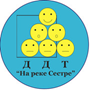 Администрация Курортного района Санкт-ПетербургаГосударственное бюджетное учреждение дополнительного образованияДом детского творчества Курортного района Санкт-Петербурга«На реке Сестре»